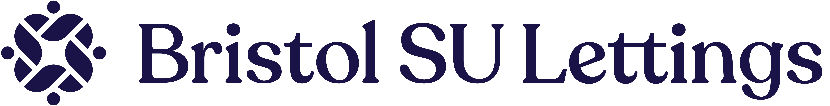   Property Offer FormDate:                             Property Address:*If you need more room please use the other side or an additional piece of paperPlease email this form to us via bristolsu-lettings@bristol.ac.uk 
This form does not constitute the agreement of a tenancy and remains subject to contract. We’ll contact you to let you know if your offer has been successful or not, if your offer is accepted we will ask you to pay £100pp holding deposit, unless specified otherwise by yourself we’ll use this to form part of your deposit that is registered with the Deposit Protection Service. If you have any questions in regards to the holding deposit or our policies please don’t hesitate to ask. Tenant 1 (Lead tenant)Title;Legal Full Name:Telephone: Email: Which Uni or College do you go to?Study Course:Year of Study & student number (during this tenancy):Job title (if applicable): UK based guarantor available? YES/NOTenant 2Title;Legal Full Name: Telephone: Email: Which Uni or College do you go to?Study Course:Year of Study & student number (during this tenancy):Job title (if applicable): UK based guarantor available? YES/NOTenant 3Title;Legal Full Name:Telephone: Email: Which Uni or College do you go to?Study Course:Year of Study & student number (during this tenancy):Job title (if applicable): UK based guarantor available? YES/NOTenant 4Title;Legal Full Name: Telephone: Email: Which Uni or College do you go to?Study Course:Year of Study & student number (during this tenancy):Job title (if applicable): UK based guarantor available? YES/NOTenant 5Title;Legal Full Name: Telephone: Email: Which Uni or College do you go to?Study Course:Year of Study & student number (during this tenancy):Job title (if applicable): UK based guarantor available? YES/NOTenant 6Title;Legal Full Name: Telephone: Email: Which Uni or College do you go to?Study Course:Year of Study & student number (during this tenancy):Job title (if applicable): UK based guarantor available? YES/NOProposed Start Date: Proposed Start Date: Length of tenancy: Length of tenancy: Length of tenancy: Rent per month: £Rent per month: £Deposit: £Deposit: £Deposit: £Monthly/ Quarterly/ Annual rental payments (delete as appropriate) Monthly/ Quarterly/ Annual rental payments (delete as appropriate) Monthly/ Quarterly/ Annual rental payments (delete as appropriate) Monthly/ Quarterly/ Annual rental payments (delete as appropriate) Monthly/ Quarterly/ Annual rental payments (delete as appropriate) Do any of the applicant’s smoke?Any pets? Any pets? Any Children? (please include ages)Any Children? (please include ages)Are they happy with property as seen? If no, please comment below what the offer is subject to:
Are they happy with property as seen? If no, please comment below what the offer is subject to:
Are they happy with property as seen? If no, please comment below what the offer is subject to:
Are they happy with property as seen? If no, please comment below what the offer is subject to:
Have you ever been asked to leave a property due to anti social behaviour? If yes please give detail;Have you ever been asked to leave a property due to anti social behaviour? If yes please give detail;Have you ever been asked to leave a property due to anti social behaviour? If yes please give detail;Have you ever been asked to leave a property due to anti social behaviour? If yes please give detail;